                  ALL SOOKE ARTS & CRAFTS CHRISTMAS SHOW 2017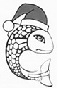                                                  November 17,18,19, 2017                                                 APPLICATION FORM                                     Show Convenors: asaacexec@gmail.comALL SOOKE ARTS & CRAFTS CHRISTMAS SHOW 2017                                                 November 17,18,19, 2017                                                 APPLICATION FORM                                     Show Convenors: asaacexec@gmail.comDescription of your Display:We need to know what size display items you are planning to use. Please check the following;                  ALL SOOKE ARTS & CRAFTS CHRISTMAS SHOW 2017                                                 November 17,18,19, 2017                                                        APPLICATION FORM                                     Show Convenors: asaacexec@gmail.comCANCELLATION POLICY; Please check the box below to show your understanding of the cancellation policy.AGREEMENT TO TERMS AND CONDITIONS; Please check the box below to show your understanding of the terms and conditions of the show rules.Signed ____________________________________________________________________________Date_______________________________________________________________________________                  ALL SOOKE ARTS & CRAFTS CHRISTMAS SHOW 2017                                                 November 17,18, 19, 2017                                                 APPLICATION FORM                                     Show Convenors: asaacexec@gmail.com****** Please complete the following information for the Treasurer***********Please submit payment by Cheque or Money order attached in space below.Make cheque payable to All Sooke Arts & Crafts Association.Date cheque with the current date.Any cash payment must be correct change and in a sealed, labeled envelope.Deadline for Member applications; July 1, 2017Name:Phone #:Email:Family membership only; Names of all family members who will be exhibiting with you.If you would like a second table, please indicate here. (individual, family, or honorary member)Spaces on Centre Floor/Table-Top Displays only; NO backdrops in this sectionSpaces on Centre Floor/Table-Top Displays only; NO backdrops in this sectionSpaces on Centre Floor/Table-Top Displays only; NO backdrops in this sectionSpaces on Centre Floor/Table-Top Displays only; NO backdrops in this section8’x2.5’ Table on main floor (table-top display only, height of display not over 3 feet)# 0f tables$ 80/tabletotalCorner set up (one 8’& one 6”) (Table-top display only, height of display not over 3 feet) (only 6 available)$ 140/cornerSpaces with wall space/displays with grid wall or backdrop allowedSpaces with wall space/displays with grid wall or backdrop allowedSpaces with wall space/displays with grid wall or backdrop allowedSpaces with wall space/displays with grid wall or backdrop allowed8’x2.5’ Table with 6’ wall space$ 1106’space at the bar counter-no table (only 2 available)$ 80Are you Sharing a Space? With whom?Special requests:(eg, same space as last year; put me next to … etcNo table please; I do not require a table, or I am bringing my own table:Describe all crafts made by you that will be included in your display. Only items listed here may be added to your display.Family membership only;Describe what other crafts made by FAMILY MEMERS, that will be included in  your display. Only items listed here may be added to your display.I am using a table-top display, less than 3 feet able table (no description, drawing or photo required)I am using back drops or display items that are higher than 3 feet above table.Please describe your display; or draw your display; or attach a photo of your display.  Please be specific about use of backdrops and height of display(s).This space is for your description/drawing/photo of your display using backdrops or display items that are higher than 3 feet above the table.Withdrawal or Cancellation prior to Oct 1, 2017 will be fully refunded, minus $ 10 administration fee.  After Oct 1, 2017, withdrawal will result in forfeiture of your entire table fee.I agree that I have read and understand the terms and conditions of the show rules for the 2017 show.Member name;Name on chequeDate on chequeAmount Paid:                                                         Cheque #Attach payment here, Thank you Would you like a receipt? In what name?I require a receipt in my Personal Name:I require a receipt in my Business Name: